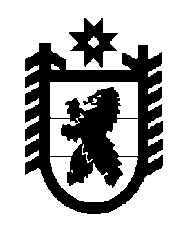 Российская Федерация Республика Карелия    РАСПОРЯЖЕНИЕГЛАВЫ РЕСПУБЛИКИ КАРЕЛИЯ1. Внести в состав Комиссии при Главе Республики Карелия по формированию и подготовке резерва управленческих кадров Республики Карелия, образованной пунктом 1 Указа  Главы Республики Карелия от                         13 октября 2008 года № 66 «О формировании  резерва управленческих кадров Республики Карелия» (Собрание законодательства Республики Карелия, 2008, № 10, ст. 1195; 2010, № 5, ст. 535; 2011, № 4, ст. 483; № 11,        ст. 1835; 2012, № 2, ст. 237; № 9, ст. 1612; 2013, № 5, ст. 788; № 10,                      ст. 1819; 2014, № 3, ст. 375; № 6, ст. 1021; № 8, ст. 1412; № 10, ст. 1812), следующие изменения:а) включить в состав Комиссии следующих лиц:Моисеев А.А. – заместитель Главы Республики Карелия – Руководитель Администрации Главы Республики Карелия, назначив его председателем Комиссии;Сильченко Е.В. – первый заместитель Министра юстиции Республики Карелия; б) указать новые должности следующих лиц:Баев В.Г. – заместитель Главы Республики Карелия по региональной политике, заместитель председателя Комиссии;Литвинас А.П. – директор Карельского регионального института управления, экономики и права Петрозаводского государственного университета (по согласованию);в) исключить из состава Комиссии Шабанова Ю.А., Чеус С.В.2. Внести в состав рабочей группы по подготовке предложений по формированию резерва управленческих кадров Республики Карелия, образованной пунктом 2 вышеназванного Указа, следующие изменения: а) включить в состав рабочей группы следующих лиц:Баев В.Г. – заместитель Главы Республики Карелия по региональной политике, назначив его руководителем рабочей группы;Сильченко Е.В. – первый заместитель Министра юстиции Республики Карелия; б) указать новую должность Баскина В.А. – начальник управления Министерства здравоохранения и социального развития Республики Карелия;в) исключить из состава рабочей группы Шабанова Ю.А., Чеус С.В.            Глава Республики  Карелия                                                             А.П. Худилайненг. Петрозаводск19 марта 2015 года № 90-р